Aktivite yaparken aşağıdaki karışımları deneyiniz ve karşılığını yazınız.Işık kaynaklarını kullanarak etkinliğinizi tamamlayınız ve aşağıdaki soruları cevaplayınız. Kırmızı + yeşil =Yeşil + mavi =Mavi + kırmızı =Yeşil + mavi  + kırmızı =Boya renklerini kullanarak etkinliğinizi tamamlayınız ve aşağıdaki soruları cevaplayınız.Siyan + sarı = Sarı + magenta = Siayn+  magenta =Siyan + magenta + sarı =Çalışma kağıdını ders süresi boyunca doldurunuz…………………….., ……………………….. ve ……………………..ışığın ana renkleridir.…………………….., ……………………….. ve ……………………..boyanın ana renklerdir…………………….., ……………………….. ve ……………………..ışığın ara renkleridir.…………………….., ……………………….. ve ……………………..boyanın ara renkleridir.Mavi ……………….nin tamamlayıcı rengidir.siyan ……………….nin tamamlayıcı rengidir.Magenta ……………….nin tamamlayıcı rengidir.…………………. Ve ………………. Renk değildirler.Her ……….in bir dalgaboyu vardır.Etrefımızdaki maddeler …………..li ışıklar yansıtırlar.Mini quizIşık ............................................... dalgadır.Kırmızı ışık altında kırmızı görünen bir cisim Güneş ışığı altında ..................................... renkte görünür.Kırmızı ile yeşil ışık kullanılarak ............................................. elde edilebilir.4. Elektromanyetik spektruma gore görünür renk dalgaboyundaki renkli ışıkların dalgaboyuna gore büykten küçüğe yazınız.5. Su moleküllerinin arasındaki bağlar  hangi renkteki ışık dalgaboyu ile (etkileşebilir)resonans olabilir.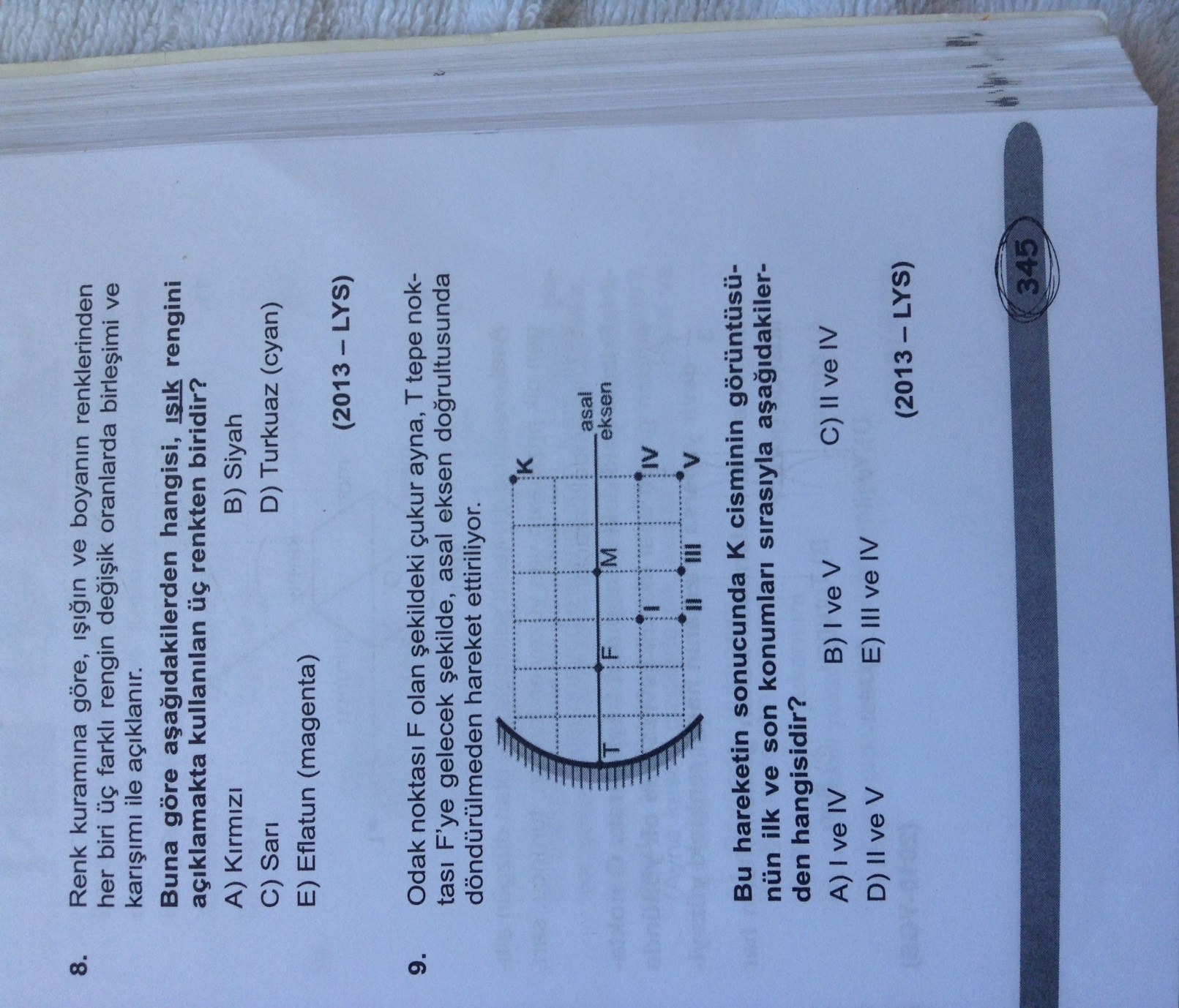 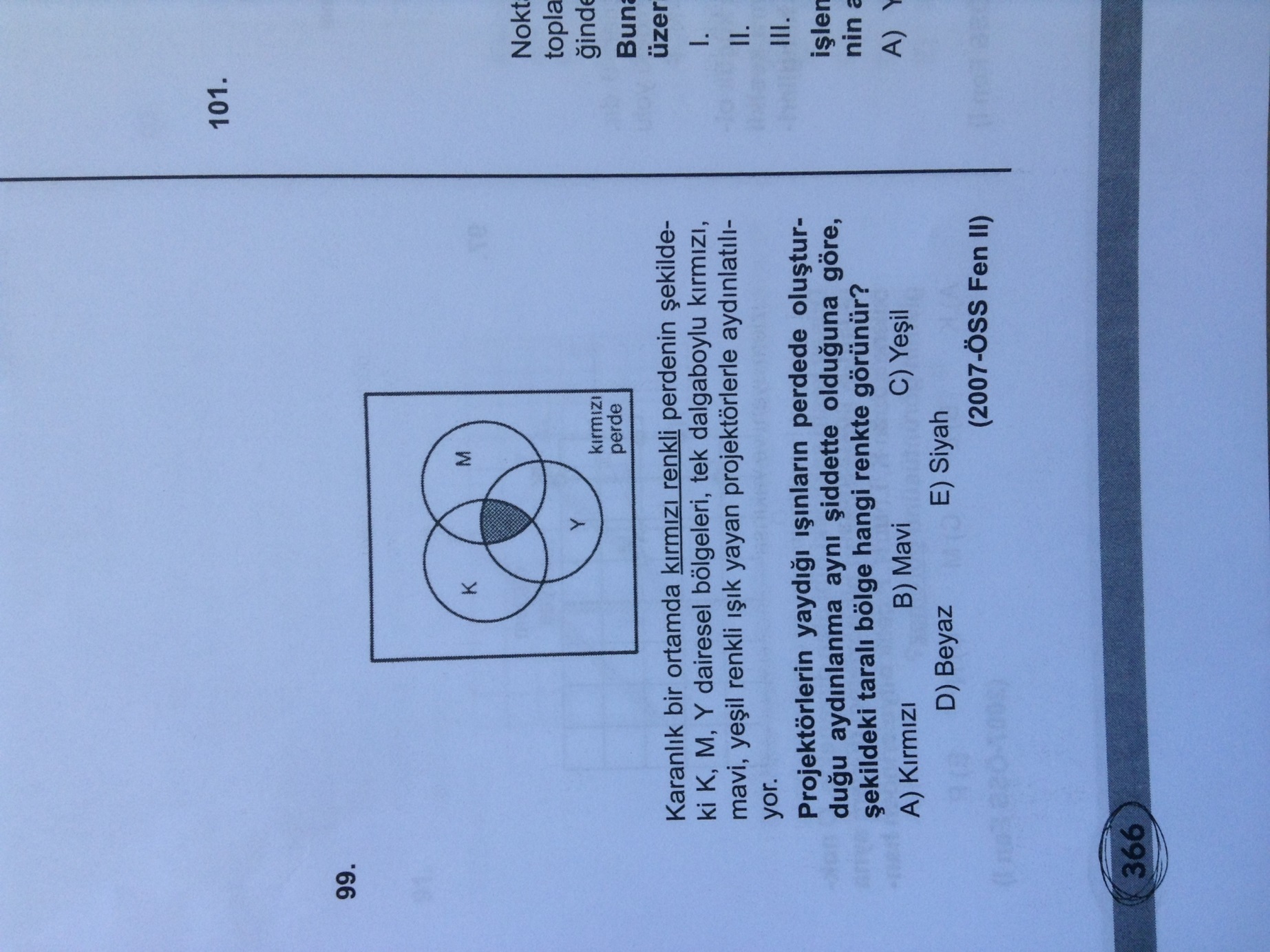 10.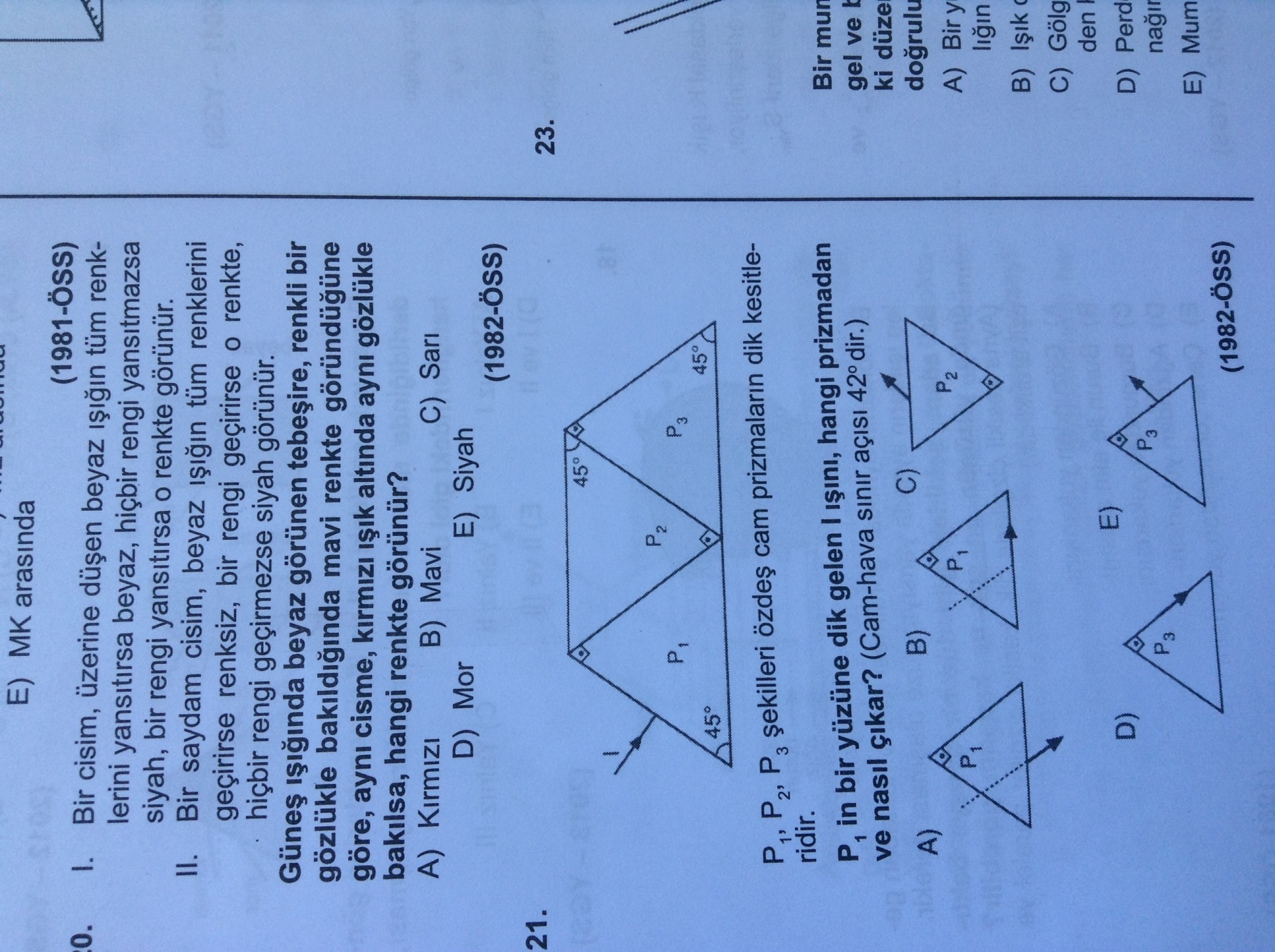 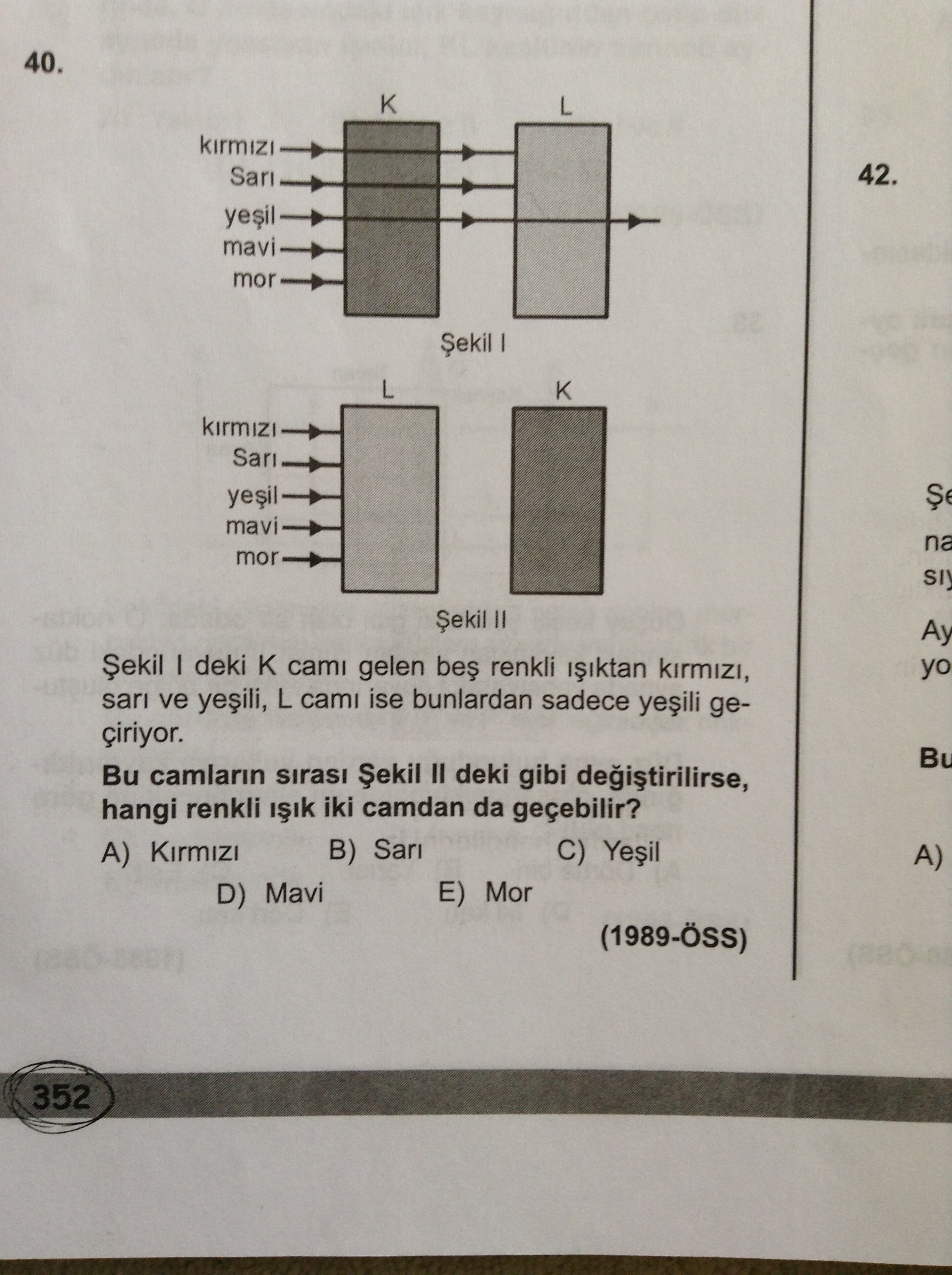 